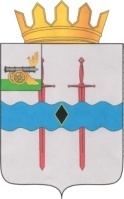 АДМИНИСТРАЦИЯ МУНИЦИПАЛЬНОГО ОБРАЗОВАНИЯ«КАРДЫМОВСКИЙ РАЙОН» СМОЛЕНСКОЙ ОБЛАСТИП О С Т А Н О В Л Е Н И Еот 08.02.2024   № 00093О внесении изменений в муниципальную программу «Развитие дорожно-транспортного комплекса муниципального образования «Кардымовский район» Смоленской области»Администрация муниципального образования «Кардымовский район» Смоленской областипостановляет:1.	Внести в муниципальную программу «Развитие дорожно-транспортного комплекса муниципального образования «Кардымовский район» Смоленской области», утвержденную постановлением Администрации муниципального образования «Кардымовский район» Смоленской области от 18.01.2024 №00010 изменения, изложив ее в новой редакции, согласно Приложению к настоящему постановлению.2.	Разместить настоящее постановление на официальном сайте Администрации муниципального образования «Кардымовский район» Смоленской области в информационно-телекоммуникационной сети Интернет.3.	Контроль исполнения настоящего постановления возложить на заместителя Главы муниципального образования «Кардымовский район» Смоленской области (М.В. Левченкова).Приложениек постановлению Администрации муниципального образования  «Кардымовский район Смоленской областиот __.__.2024   № ____МУНИЦИПАЛЬНАЯ ПРОГРАММА«РАЗВИТИЕ ДОРОЖНО-ТРАНСПОРТНОГО КОМПЛЕКСА МУНИЦИПАЛЬНОГО ОБРАЗОВАНИЯ «КАРДЫМОВСКИЙ РАЙОН» СМОЛЕНСКОЙ ОБЛАСТИ»ПАСПОРТмуниципальной программыОсновные положенияПоказатели муниципальной программыСтруктура муниципальной программыФинансовое обеспечение муниципальной программыПриложениек паспорту муниципальной программыСВЕДЕНИЯо показателях муниципальной программыРаздел 1.	Стратегические приоритеты в сфере реализациимуниципальной программы.Комплексное решение вопросов, связанных с сохранением и развитием автомобильных дорог общего пользования местного значения муниципального района, поддержанием их транспортного состояния, обеспечением безопасного, бесперебойного движения транспорта, благоустройством и обеспечением санитарного порядка на территории муниципального образования «Кардымовский район» Смоленской области, позволит обеспечить улучшение качества жизни, создание благоприятных условий для проживания населения на территории муниципального образования.Содержание автомобильных дорог местного значения вне границ населенных пунктов в границах муниципального образования «Кардымовский район» Смоленской области является важным фактором жизнеобеспечения населения, проживающего на территории данных населенных пунктов.Транспортное обслуживание населения района осуществляется по 8-ми автобусным маршрутам: Кардымово - Титково, Кардымово - Нетризово, Кардымово - Каменка, Кардымово - Шестаково, Кардымово - Пнево, Смоленск - Кардымово, Ярцево - Кардымово, Смоленск - Верхнеднепровский, в том числе пять маршрутов - муниципальные (Кардымово - Титково, Кардымово - Нетризово, Кардымово - Каменка, Кардымово - Шестаково, Кардымово - Пнево).Изменение тарифной, кредитной и налоговой политики, рост цен на энергоносители, рост количества личного транспорта привело к снижению объемов пассажирских перевозок, ухудшению экологических и технических характеристик автобусов, задействованных на обслуживании маршрутной сети.Для преодоления этих негативных факторов необходима разработка комплекса мероприятий по дальнейшему развитию пассажирского транспорта, целью которых должно быть улучшение качественных показателей перевозок пассажиров и повышение уровня доступности транспортных услуг.Программа устанавливает цели и задачи повышения эффективности использования транспорта, определяет организационные, технические и технико-экономические мероприятия, необходимые для ее реализации.В целях развития транспортного обслуживания и удовлетворения спроса населения в пассажирских перевозках предусматривается:- разработка рациональных маршрутных схем перевозок пассажиров с учетом работы всех видов транспорта;- совершенствование нормативной правовой базы по организации пассажирских перевозок и оптимизации маршрутной сети;- установление транспортного сообщения малых поселений с административным центром муниципального образования.Решение указанных задач требует системного и программного подхода, совместного участия органов местного самоуправления и транспортных организаций Кардымовского района.Преодоление существующих препятствий и дальнейшее поступательное развитие потребностей населения в пассажирских перевозках пригородным транспортом по маршрутам регулярных перевозок муниципального образования  «Кардымовский район» возможно только на основе целенаправленной работы. Основным инструментом реализации потребностей населения в пассажирских перевозках на среднесрочную перспективу в муниципальном образовании станет программа, которая включает в себя комплекс мероприятий, направленных на создание благоприятных условий в муниципальном образовании «Кардымовский район» Смоленской области.Раздел 2.	Сведения о региональных проектах.Финансирование по региональным проектам не предусмотрено.Раздел 3. Сведения о ведомственных проектах.СВЕДЕНИЯ о ведомственном проекте «Развитие сети автомобильных дорог общего пользования»Общие положенияЗначения результатов ведомственного проектаРаздел 4.	Паспорта комплексов процессных мероприятий.4.1.	ПАСПОРТкомплекса процессных мероприятий «Ремонт и содержание автомобильных дорог местного значения вне границ населенных пунктов в границах муниципального образования «Кардымовский район» Смоленской области в рамках дорожного фонда»Общие положенияПоказатели реализации комплекса процессных мероприятий4.2.	ПАСПОРТкомплекса процессных мероприятий «Учет автомобильных дорог местного значения вне границ населенных пунктов в границах муниципального образования «Кардымовский район» Смоленской области»Общие положенияПоказатели реализации комплекса процессных мероприятий4.3.	ПАСПОРТкомплекса процессных мероприятий «Финансовая поддержка перевозчиков, осуществляющих пассажирские перевозки автомобильным транспортом в межмуниципальном автомобильном сообщении на территории муниципального образования «Кардымовский район» Смоленской области»Общие положенияПоказатели реализации комплекса процессных мероприятий4.4.	ПАСПОРТ комплекса процессных мероприятий «Повышение эффективности функционирования транспортной системы за счет уровня комфортности, безопасности транспортной системы и ее доступности, в том числе для маломобильных категорий граждан»Общие положенияПоказатели реализации комплекса процессных мероприятийРаздел 5.	Сведения о финансировании структурных элементовмуниципальной программы.Визы:Глава муниципального образования «Кардымовский район» Смоленской области О.М. СмоляковУТВЕРЖДЕНАпостановлением Администрации муниципального образования«Кардымовский район» Смоленской областиот __.__.2024   № ____Наименование муниципальной программы«Развитие дорожно-транспортного комплекса муниципального образования «Кардымовский район» Смоленской области» (далее - Программа)Ответственный исполнитель муниципальной программыОтдел строительства, ЖКХ, транспорта, связи Администрации муниципального образования «Кардымовский район» Смоленской области. Начальник отдела строительства, ЖКХ, транспорта, связи Администрации муниципального образования «Кардымовский район» Смоленской области Степанишена Екатерина АлексеевнаПериод реализации муниципальной программы2024-2029 годыЦель муниципальной программы- увеличение доли дорожной сети автомобильных дорог общего пользования местного значения вне границ населенных пунктов в границах муниципального образования «Кардымовский район» Смоленской области, соответствующих нормативным требованиям;- создание условий для обеспечения транспортного обслуживания населения по муниципальным маршрутам на территории муниципального образования «Кардымовский район» Смоленской областиОбъемы финансового обеспечения муниципальной программыОбщий объем финансирования Программы составит39 797,3 тыс. рублей, в т.ч.:- средства областного дорожного фонда – 23 000,0 тыс. рублей;- средства дорожного фонда муниципального образования «Кардымовский район» Смоленской области - 7 587,3 тыс. рублей;- средства районного бюджета – 9 210,0 тыс. руб.из них по годам:2024 год (всего) - 28 705,3 тыс. руб., из них:- средства областного дорожного фонда – 23 000,0 тыс. рублей;- средства дорожного фонда муниципального образования «Кардымовский район» Смоленской области - 2 635,3 тыс. рублей;- средства районного бюджета – 3 070, тыс. руб.;2025 год (всего) - 5 546,7 тыс. руб., из них:- средства областного дорожного фонда – 0,0 тыс. рублей;- средства дорожного фонда муниципального образования «Кардымовский район» Смоленской области - 2 476,7 тыс. рублей;- средства районного бюджета – 3 070, тыс. руб.;2026 год (всего) - 5 545,3 тыс. руб., из них:- средства областного дорожного фонда – 0,0 тыс. рублей;- средства дорожного фонда муниципального образования «Кардымовский район» Смоленской области - 2 475,3 тыс. рублей;- средства районного бюджета – 3 070,0 тыс. руб.2027 год - 0,0 тыс. руб.;2028 год - 0,0 тыс. руб.;2029 год - 0,0 тыс. руб.№ п/пНаименование показателяЕдиница измеренияБазовое значение показателя (2023 год)Планируемое значение показателяПланируемое значение показателяПланируемое значение показателяПланируемое значение показателяПланируемое значение показателяПланируемое значение показателя№ п/пНаименование показателяЕдиница измеренияБазовое значение показателя (2023 год)2024 год2025 год2026 год2027 год2028 год2029 год123456789101.Доля протяженности автомобильных дорог общего пользования местного значения вне границ населенных пунктов, в границах муниципального образования, в отношении которых произведен ремонт к общей протяженности автомобильных дорог общего пользования местного значения вне границ населенных пунктов, в границах муниципального образования%11,522,926,930,834,738,742,62.Протяженность отремонтированных автомобильных дорог общего пользования местного значения с твердым покрытием до сельских населенных пунктов, не имеющих круглогодичной связи с сетью автомобильных дорог общего пользованиякм8,817,520,523,526,529,532,53.Протяженность зарегистрированных и паспортизированных автомобильных дорог общего пользования местного значения вне границ населенных пунктов, в границах муниципального образованиякм24,334,344,354,364,376,376,34.Количество муниципальных маршрутов, по которым осуществляются пассажирские перевозки автомобильным транспортом по регулируемым тарифамед.55555555.Число посещений спортивных, образовательных и культурно-массовых мероприятийед.0122334№ п/пЗадача структурного элементаКраткое описание ожидаемых эффектов от реализации задачи структурного элементаСвязь с показателями12341. Региональный проект 1. Региональный проект 1. Региональный проект 1. Региональный проект Участие в региональных проектах не предусмотреноУчастие в региональных проектах не предусмотреноУчастие в региональных проектах не предусмотреноУчастие в региональных проектах не предусмотрено2. Ведомственный проект «Развитие сети автомобильных дорог общего пользования»2. Ведомственный проект «Развитие сети автомобильных дорог общего пользования»2. Ведомственный проект «Развитие сети автомобильных дорог общего пользования»2. Ведомственный проект «Развитие сети автомобильных дорог общего пользования»Начальник отдела строительства, ЖКХ, транспорта, связи Администрации муниципального образования «Кардымовский район» Смоленской области Степанишена Екатерина АлексеевнаНачальник отдела строительства, ЖКХ, транспорта, связи Администрации муниципального образования «Кардымовский район» Смоленской области Степанишена Екатерина АлексеевнаНачальник отдела строительства, ЖКХ, транспорта, связи Администрации муниципального образования «Кардымовский район» Смоленской области Степанишена Екатерина АлексеевнаНачальник отдела строительства, ЖКХ, транспорта, связи Администрации муниципального образования «Кардымовский район» Смоленской области Степанишена Екатерина Алексеевна2.1.Ремонт автомобильных дорог общего пользования местного значения с твердым покрытием до сельских населенных пунктов, не имеющих круглогодичной связи с сетью автомобильных дорог общего пользованияСоздание комфортной среды для проживания населения в сельских населенных пунктах, не имеющих круглогодичной связи с сетью автомобильных дорог общего пользованияПротяженность отремонтированных автомобильных дорог общего пользования местного значения с твердым покрытием до сельских населенных пунктов, не имеющих круглогодичной связи с сетью автомобильных дорог общего пользования3. Комплекс процессных мероприятий «Ремонт и содержание автомобильных дорог местного значения вне границ населенных пунктов в границах муниципального образования «Кардымовский район» Смоленской области в рамках дорожного фонда»3. Комплекс процессных мероприятий «Ремонт и содержание автомобильных дорог местного значения вне границ населенных пунктов в границах муниципального образования «Кардымовский район» Смоленской области в рамках дорожного фонда»3. Комплекс процессных мероприятий «Ремонт и содержание автомобильных дорог местного значения вне границ населенных пунктов в границах муниципального образования «Кардымовский район» Смоленской области в рамках дорожного фонда»3. Комплекс процессных мероприятий «Ремонт и содержание автомобильных дорог местного значения вне границ населенных пунктов в границах муниципального образования «Кардымовский район» Смоленской области в рамках дорожного фонда»Начальник отдела строительства, ЖКХ, транспорта, связи Администрации муниципального образования «Кардымовский район» Смоленской области Степанишена Екатерина АлексеевнаНачальник отдела строительства, ЖКХ, транспорта, связи Администрации муниципального образования «Кардымовский район» Смоленской области Степанишена Екатерина АлексеевнаНачальник отдела строительства, ЖКХ, транспорта, связи Администрации муниципального образования «Кардымовский район» Смоленской области Степанишена Екатерина АлексеевнаНачальник отдела строительства, ЖКХ, транспорта, связи Администрации муниципального образования «Кардымовский район» Смоленской области Степанишена Екатерина Алексеевна3.1.Улучшение транспортной доступности всей территории муниципального образования, повышение мобильности и деловой активности населения за счет обеспечения круглогодичного комфортного транспортного сообщенияСоздание комфортной среды для проживания населения, положительное воздействие на экономику, социальную сферу и экологическую ситуациюДоля протяженности автомобильных дорог общего пользования местного значения вне границ населенных пунктов, в границах муниципального образования, в отношении которых произведен ремонт к общей протяженности автомобильных дорог общего пользования местного значения вне границ населенных пунктов, в границах муниципального образования4. Комплекс процессных мероприятий «Учет автомобильных дорог местного значения вне границ населенных пунктов в границах муниципального образования «Кардымовский район» Смоленской области»4. Комплекс процессных мероприятий «Учет автомобильных дорог местного значения вне границ населенных пунктов в границах муниципального образования «Кардымовский район» Смоленской области»4. Комплекс процессных мероприятий «Учет автомобильных дорог местного значения вне границ населенных пунктов в границах муниципального образования «Кардымовский район» Смоленской области»4. Комплекс процессных мероприятий «Учет автомобильных дорог местного значения вне границ населенных пунктов в границах муниципального образования «Кардымовский район» Смоленской области»4.1.Проведение технической инвентаризации, мероприятий по кадастровому учету,  государственной регистрации прав земельных участков для размещения автомобильных дорог местного значения вне границ населенных пунктов в границах муниципального образованияСовершенствование системы учета автомобильных дорог местного значения вне границ населенных пунктов в границах муниципального образованияПротяженность зарегистрированных и паспортизированных автомобильных дорог общего пользования местного значения вне границ населенных пунктов, в границах муниципального образования5. Комплекс процессных мероприятий «Финансовая поддержка перевозчиков, осуществляющих пассажирские перевозки автомобильным транспортом в межмуниципальном автомобильном сообщении на территории муниципального образования «Кардымовский район» Смоленской области»5. Комплекс процессных мероприятий «Финансовая поддержка перевозчиков, осуществляющих пассажирские перевозки автомобильным транспортом в межмуниципальном автомобильном сообщении на территории муниципального образования «Кардымовский район» Смоленской области»5. Комплекс процессных мероприятий «Финансовая поддержка перевозчиков, осуществляющих пассажирские перевозки автомобильным транспортом в межмуниципальном автомобильном сообщении на территории муниципального образования «Кардымовский район» Смоленской области»5. Комплекс процессных мероприятий «Финансовая поддержка перевозчиков, осуществляющих пассажирские перевозки автомобильным транспортом в межмуниципальном автомобильном сообщении на территории муниципального образования «Кардымовский район» Смоленской области»Начальник отдела строительства, ЖКХ, транспорта, связи Администрации муниципального образования «Кардымовский район» Смоленской области Степанишена Екатерина АлексеевнаНачальник отдела строительства, ЖКХ, транспорта, связи Администрации муниципального образования «Кардымовский район» Смоленской области Степанишена Екатерина АлексеевнаНачальник отдела строительства, ЖКХ, транспорта, связи Администрации муниципального образования «Кардымовский район» Смоленской области Степанишена Екатерина АлексеевнаНачальник отдела строительства, ЖКХ, транспорта, связи Администрации муниципального образования «Кардымовский район» Смоленской области Степанишена Екатерина Алексеевна5.1.Организация транспортного обслуживания населения между поселениями в границах муниципального района и создание условий для предоставления качественных и доступных транспортных услуг населениюОбеспечение населения района регулярным автобусным сообщением между поселениями в границах муниципального районаКоличество муниципальных маршрутов, по которым осуществляются пассажирские перевозки автомобильным транспортом по регулируемым тарифам6. Комплекс процессных мероприятий «Повышение эффективности функционирования транспортной системы за счет уровня комфортности, безопасности транспортной системы и ее доступности, в том числе для маломобильных категорий граждан»6. Комплекс процессных мероприятий «Повышение эффективности функционирования транспортной системы за счет уровня комфортности, безопасности транспортной системы и ее доступности, в том числе для маломобильных категорий граждан»6. Комплекс процессных мероприятий «Повышение эффективности функционирования транспортной системы за счет уровня комфортности, безопасности транспортной системы и ее доступности, в том числе для маломобильных категорий граждан»6. Комплекс процессных мероприятий «Повышение эффективности функционирования транспортной системы за счет уровня комфортности, безопасности транспортной системы и ее доступности, в том числе для маломобильных категорий граждан»И.о. начальника Отдела образования Администрации муниципального образования «Кардымовский район» Смоленской области Антонова Наталья ВладимировнаИ.о. начальника Отдела образования Администрации муниципального образования «Кардымовский район» Смоленской области Антонова Наталья ВладимировнаИ.о. начальника Отдела образования Администрации муниципального образования «Кардымовский район» Смоленской области Антонова Наталья ВладимировнаИ.о. начальника Отдела образования Администрации муниципального образования «Кардымовский район» Смоленской области Антонова Наталья Владимировна4.1.Обеспечение продвижение в культурном пространстве нравственных ценностей и образцов, способствующих культурному и гражданскому воспитанию личностиСозданы условий для формирования ценностных ориентиров и нравственных норм, основанных на культурно-исторических и духовно-нравственных, патриотических и общечеловеческих принципахЧисло посещений спортивных, образовательных и культурно-массовых мероприятийИсточник финансового обеспеченияОбъем финансового обеспечения по годам реализации (тыс.руб.)Объем финансового обеспечения по годам реализации (тыс.руб.)Объем финансового обеспечения по годам реализации (тыс.руб.)Объем финансового обеспечения по годам реализации (тыс.руб.)Объем финансового обеспечения по годам реализации (тыс.руб.)Объем финансового обеспечения по годам реализации (тыс.руб.)Объем финансового обеспечения по годам реализации (тыс.руб.)Источник финансового обеспечениявсего2024год2025год2026год2027год2028год2029год12345678В целом по муниципальной программе, в том числе:39 797,328 705,35 546,75 545,30,00,00,0средства областного дорожного фонда23 000,023 000,00,00,00,00,00,0средства дорожного фонда муниципального образования «Кардымовский район» Смоленской области7 587,32 635,32 476,72 475,30,00,00,0средства районного бюджета9 210,03 070,03 070,03 070,00,00,00,0№ п/пНаименование показателяМетодика расчета показателя или источник получения информации о значении показателя (наименование формы статистического наблюдения, реквизиты документа об утверждении методики и т.д.)1231.Доля протяженности автомобильных дорог общего пользования местного значения вне границ населенных пунктов, в границах муниципального образования, в отношении которых произведен ремонт к общей протяженности автомобильных дорог общего пользования местного значения вне границ населенных пунктов, в границах муниципального образованияМетодика расчета:Др/Д х 100Др – протяженность автомобильных дорог общего пользования местного значения вне границ населенных пунктов, в границах муниципального образования, в отношении которых произведен ремонт;Д – протяженность автомобильных дорог общего пользования местного значения вне границ населенных пунктов, в границ муниципального образования.2.Протяженность отремонтированных автомобильных дорог общего пользования местного значения с твердым покрытием до сельских населенных пунктов, не имеющих круглогодичной связи с сетью автомобильных дорог общего пользованияИсточник получения информации:Отдел строительства, ЖКХ, транспорта, связи Администрации муниципального образования «Кардымовский район» Смоленской области3.Протяженность зарегистрированных и паспортизированных автомобильных дорог общего пользования местного значения вне границ населенных пунктов, в границах муниципального образованияИсточник получения информации:Отдел строительства, ЖКХ, транспорта, связи Администрации муниципального образования «Кардымовский район» Смоленской области4.Количество муниципальных маршрутов, по которым осуществляются пассажирские перевозки автомобильным транспортом по регулируемым тарифамМетодика расчета:Он/О х 100Он – количество населения, проживающего в населенных пунктах, не имеющих регулярного автобусного сообщения с административным центром,О – общее количество населения.5.Число посещений спортивных, образовательных и культурно-массовых мероприятийИсточник получения информации:Отдел образования Администрации муниципального образования «Кардымовский район» Смоленской областиОтветственный за выполнение комплекса процессных мероприятийНачальник отдела строительства, ЖКХ, транспорта, связи Администрации муниципального образования «Кардымовский район» Смоленской области Степанишена Екатерина АлексеевнаСвязь с муниципальной программой«Развитие дорожно-транспортного комплекса муниципального образования «Кардымовский район» Смоленской области»№ п/пНаименование показателяЕдиница измеренияБазовое значение показателя (2023 год)Планируемое значение показателяПланируемое значение показателяПланируемое значение показателяПланируемое значение показателяПланируемое значение показателяПланируемое значение показателя№ п/пНаименование показателяЕдиница измеренияБазовое значение показателя (2023 год)2024 год2025 год2026 год2027 год2028 год2029 год123456789101.Протяженность отремонтированных автомобильных дорог общего пользования местного значения с твердым покрытием до сельских населенных пунктов, не имеющих круглогодичной связи с сетью автомобильных дорог общего пользованиякм8,817,520,523,526,529,532,5Ответственный за выполнение комплекса процессных мероприятийНачальник отдела строительства, ЖКХ, транспорта, связи Администрации муниципального образования «Кардымовский район» Смоленской области Степанишена Екатерина АлексеевнаСвязь с муниципальной программой«Развитие дорожно-транспортного комплекса муниципального образования «Кардымовский район» Смоленской области»№ п/пНаименование показателяЕдиница измеренияБазовое значение показателя (2023 год)Планируемое значение показателяПланируемое значение показателяПланируемое значение показателяПланируемое значение показателяПланируемое значение показателяПланируемое значение показателя№ п/пНаименование показателяЕдиница измеренияБазовое значение показателя (2023 год)2024 год2025 год2026 год2027 год2028 год2029 год123456789101.Доля протяженности автомобильных дорог общего пользования местного значения вне границ населенных пунктов, в границах муниципального образования, в отношении которых произведен ремонт к общей протяженности автомобильных дорог общего пользования местного значения вне границ населенных пунктов, в границах муниципального образования%11,522,926,930,834,738,742,6Ответственный за выполнение комплекса процессных мероприятийНачальник отдела строительства, ЖКХ, транспорта, связи Администрации муниципального образования «Кардымовский район» Смоленской области Степанишена Екатерина АлексеевнаСвязь с муниципальной программой«Развитие дорожно-транспортного комплекса муниципального образования «Кардымовский район» Смоленской области»№ п/пНаименование показателяЕдиница измеренияБазовое значение показателя (2023 год)Планируемое значение показателяПланируемое значение показателяПланируемое значение показателяПланируемое значение показателяПланируемое значение показателяПланируемое значение показателя№ п/пНаименование показателяЕдиница измеренияБазовое значение показателя (2023 год)2024 год2025 год2026 год2027 год2028 год2029 год123456789103.Протяженность зарегистрированных и паспортизированных автомобильных дорог общего пользования местного значения вне границ населенных пунктов, в границах муниципального образованиякм24,334,344,354,364,376,376,3Ответственный за выполнение комплекса процессных мероприятийНачальник отдела строительства, ЖКХ, транспорта, связи Администрации муниципального образования «Кардымовский район» Смоленской области Степанишена Екатерина АлексеевнаСвязь с муниципальной программой«Развитие дорожно-транспортного комплекса муниципального образования «Кардымовский район» Смоленской области»№ п/пНаименование показателяЕдиница измеренияБазовое значение показателя (2023 год)Планируемое значение показателяПланируемое значение показателяПланируемое значение показателяПланируемое значение показателяПланируемое значение показателяПланируемое значение показателя№ п/пНаименование показателяЕдиница измеренияБазовое значение показателя (2023 год)2024 год2025 год2026 год2027 год2028 год2029 год123456789101.Количество муниципальных маршрутов, по которым осуществляются пассажирские перевозки автомобильным транспортом по регулируемым тарифамед.5555555Ответственный за выполнение комплекса процессных мероприятийИ.о. начальника Отдела образования Администрации муниципального образования «Кардымовский район» Смоленской области Антонова Наталья ВладимировнаСвязь с муниципальной программой«Развитие дорожно-транспортного комплекса муниципального образования «Кардымовский район» Смоленской области»№ п/пНаименование показателяЕдиница измеренияБазовое значение показателя (2023 год)Планируемое значение показателяПланируемое значение показателяПланируемое значение показателяПланируемое значение показателяПланируемое значение показателяПланируемое значение показателя№ п/пНаименование показателяЕдиница измеренияБазовое значение показателя (2023 год)2024 год2025 год2026 год2027 год2028 год2029 год123456789101.Число посещений спортивных, образовательных и культурно-массовых мероприятийед.0122334№ п/пНаименование мероприятияУчастник муниципальной программыИсточник финансового обеспечения Объем средств на реализацию муниципальной программы на очередной финансовый год и плановый период (тыс. рублей)Объем средств на реализацию муниципальной программы на очередной финансовый год и плановый период (тыс. рублей)Объем средств на реализацию муниципальной программы на очередной финансовый год и плановый период (тыс. рублей)Объем средств на реализацию муниципальной программы на очередной финансовый год и плановый период (тыс. рублей)Объем средств на реализацию муниципальной программы на очередной финансовый год и плановый период (тыс. рублей)Объем средств на реализацию муниципальной программы на очередной финансовый год и плановый период (тыс. рублей)№ п/пНаименование мероприятияУчастник муниципальной программыИсточник финансового обеспечения 2024 год2025 год2026 год2027 год2028 год2029 год123456789101. Региональный проект 1. Региональный проект 1. Региональный проект 1. Региональный проект 1. Региональный проект 1. Региональный проект 1. Региональный проект 1. Региональный проект 1. Региональный проект 1. Региональный проект Финансирование по региональным проектам не предусмотрено.Финансирование по региональным проектам не предусмотрено.Финансирование по региональным проектам не предусмотрено.Финансирование по региональным проектам не предусмотрено.Финансирование по региональным проектам не предусмотрено.Финансирование по региональным проектам не предусмотрено.Финансирование по региональным проектам не предусмотрено.Финансирование по региональным проектам не предусмотрено.Финансирование по региональным проектам не предусмотрено.Финансирование по региональным проектам не предусмотрено.2. Ведомственный проект «Развитие сети автомобильных дорог общего пользования»2. Ведомственный проект «Развитие сети автомобильных дорог общего пользования»2. Ведомственный проект «Развитие сети автомобильных дорог общего пользования»2. Ведомственный проект «Развитие сети автомобильных дорог общего пользования»2. Ведомственный проект «Развитие сети автомобильных дорог общего пользования»2. Ведомственный проект «Развитие сети автомобильных дорог общего пользования»2. Ведомственный проект «Развитие сети автомобильных дорог общего пользования»2. Ведомственный проект «Развитие сети автомобильных дорог общего пользования»2. Ведомственный проект «Развитие сети автомобильных дорог общего пользования»2. Ведомственный проект «Развитие сети автомобильных дорог общего пользования»2.1.Проектирование, строительство, реконструкция, капитальный ремонт и ремонт автомобильных дорог общего пользования местного значения с твердым покрытием до сельских населенных пунктов, не имеющих круглогодичной связи с сетью автомобильных дорог общего пользованияАдминистрация муниципального образования «Кардымовский район» Смоленской областисредства областного дорожного фондасредства дорожного фонда муниципального образования «Кардымовский район» Смоленской области23 000,024,00,00,00,00,00,00,00,00,00,00,0Итого по ведомственному проектуИтого по ведомственному проектуИтого по ведомственному проектусредства областного дорожного фондасредства дорожного фонда муниципального образования «Кардымовский район» Смоленской области23 024,0023 000,024,00,00,00,00,00,00,00,00,00,00,00,00,00,00,00,03. Комплекс процессных мероприятий «Ремонт и содержание автомобильных дорог местного значения вне границ населенных пунктов в границах муниципального образования «Кардымовский район» Смоленской области в рамках дорожного фонда»3. Комплекс процессных мероприятий «Ремонт и содержание автомобильных дорог местного значения вне границ населенных пунктов в границах муниципального образования «Кардымовский район» Смоленской области в рамках дорожного фонда»3. Комплекс процессных мероприятий «Ремонт и содержание автомобильных дорог местного значения вне границ населенных пунктов в границах муниципального образования «Кардымовский район» Смоленской области в рамках дорожного фонда»3. Комплекс процессных мероприятий «Ремонт и содержание автомобильных дорог местного значения вне границ населенных пунктов в границах муниципального образования «Кардымовский район» Смоленской области в рамках дорожного фонда»3. Комплекс процессных мероприятий «Ремонт и содержание автомобильных дорог местного значения вне границ населенных пунктов в границах муниципального образования «Кардымовский район» Смоленской области в рамках дорожного фонда»3. Комплекс процессных мероприятий «Ремонт и содержание автомобильных дорог местного значения вне границ населенных пунктов в границах муниципального образования «Кардымовский район» Смоленской области в рамках дорожного фонда»3. Комплекс процессных мероприятий «Ремонт и содержание автомобильных дорог местного значения вне границ населенных пунктов в границах муниципального образования «Кардымовский район» Смоленской области в рамках дорожного фонда»3. Комплекс процессных мероприятий «Ремонт и содержание автомобильных дорог местного значения вне границ населенных пунктов в границах муниципального образования «Кардымовский район» Смоленской области в рамках дорожного фонда»3. Комплекс процессных мероприятий «Ремонт и содержание автомобильных дорог местного значения вне границ населенных пунктов в границах муниципального образования «Кардымовский район» Смоленской области в рамках дорожного фонда»3. Комплекс процессных мероприятий «Ремонт и содержание автомобильных дорог местного значения вне границ населенных пунктов в границах муниципального образования «Кардымовский район» Смоленской области в рамках дорожного фонда»3.1.Ремонт и содержание автомобильных дорог местного значения вне границ населенных пунктов в границах муниципального образования «Кардымовский район» Смоленской областиАдминистрация муниципального образования «Кардымовский район» Смоленской областисредства дорожного фонда муниципального образования «Кардымовский район» Смоленской области2 411,32 476,72 475,30,00,00,0Итого по комплексу процессных мероприятийИтого по комплексу процессных мероприятийИтого по комплексу процессных мероприятийсредства дорожного фонда муниципального образования «Кардымовский район» Смоленской области2 411,32 476,72 475,30,00,00,04. Комплекс процессных мероприятий «Учет автомобильных дорог местного значения вне границ населенных пунктов в границах муниципального образования «Кардымовский район» Смоленской области»4. Комплекс процессных мероприятий «Учет автомобильных дорог местного значения вне границ населенных пунктов в границах муниципального образования «Кардымовский район» Смоленской области»4. Комплекс процессных мероприятий «Учет автомобильных дорог местного значения вне границ населенных пунктов в границах муниципального образования «Кардымовский район» Смоленской области»4. Комплекс процессных мероприятий «Учет автомобильных дорог местного значения вне границ населенных пунктов в границах муниципального образования «Кардымовский район» Смоленской области»4. Комплекс процессных мероприятий «Учет автомобильных дорог местного значения вне границ населенных пунктов в границах муниципального образования «Кардымовский район» Смоленской области»4. Комплекс процессных мероприятий «Учет автомобильных дорог местного значения вне границ населенных пунктов в границах муниципального образования «Кардымовский район» Смоленской области»4. Комплекс процессных мероприятий «Учет автомобильных дорог местного значения вне границ населенных пунктов в границах муниципального образования «Кардымовский район» Смоленской области»4. Комплекс процессных мероприятий «Учет автомобильных дорог местного значения вне границ населенных пунктов в границах муниципального образования «Кардымовский район» Смоленской области»4. Комплекс процессных мероприятий «Учет автомобильных дорог местного значения вне границ населенных пунктов в границах муниципального образования «Кардымовский район» Смоленской области»4. Комплекс процессных мероприятий «Учет автомобильных дорог местного значения вне границ населенных пунктов в границах муниципального образования «Кардымовский район» Смоленской области»4.1.Проведение технической инвентаризации, паспортизации, мероприятий по кадастровому учету,  государственной регистрации прав земельных участков для размещения автомобильных дорог местного значения вне границ населенных пунктов в границах муниципального образованияАдминистрация муниципального образования «Кардымовский район» Смоленской областисредства дорожного фонда муниципального образования «Кардымовский район» Смоленской области200,00,00,00,00,00,0Итого по комплексу процессных мероприятийИтого по комплексу процессных мероприятийИтого по комплексу процессных мероприятийсредства дорожного фонда муниципального образования «Кардымовский район» Смоленской области200,00,00,00,00,00,05. Комплекс процессных мероприятий «Финансовая поддержка перевозчиков, осуществляющих пассажирские перевозки автомобильным транспортом в межмуниципальном автомобильном сообщении на территории муниципального образования «Кардымовский район» Смоленской области»5. Комплекс процессных мероприятий «Финансовая поддержка перевозчиков, осуществляющих пассажирские перевозки автомобильным транспортом в межмуниципальном автомобильном сообщении на территории муниципального образования «Кардымовский район» Смоленской области»5. Комплекс процессных мероприятий «Финансовая поддержка перевозчиков, осуществляющих пассажирские перевозки автомобильным транспортом в межмуниципальном автомобильном сообщении на территории муниципального образования «Кардымовский район» Смоленской области»5. Комплекс процессных мероприятий «Финансовая поддержка перевозчиков, осуществляющих пассажирские перевозки автомобильным транспортом в межмуниципальном автомобильном сообщении на территории муниципального образования «Кардымовский район» Смоленской области»5. Комплекс процессных мероприятий «Финансовая поддержка перевозчиков, осуществляющих пассажирские перевозки автомобильным транспортом в межмуниципальном автомобильном сообщении на территории муниципального образования «Кардымовский район» Смоленской области»5. Комплекс процессных мероприятий «Финансовая поддержка перевозчиков, осуществляющих пассажирские перевозки автомобильным транспортом в межмуниципальном автомобильном сообщении на территории муниципального образования «Кардымовский район» Смоленской области»5. Комплекс процессных мероприятий «Финансовая поддержка перевозчиков, осуществляющих пассажирские перевозки автомобильным транспортом в межмуниципальном автомобильном сообщении на территории муниципального образования «Кардымовский район» Смоленской области»5. Комплекс процессных мероприятий «Финансовая поддержка перевозчиков, осуществляющих пассажирские перевозки автомобильным транспортом в межмуниципальном автомобильном сообщении на территории муниципального образования «Кардымовский район» Смоленской области»5. Комплекс процессных мероприятий «Финансовая поддержка перевозчиков, осуществляющих пассажирские перевозки автомобильным транспортом в межмуниципальном автомобильном сообщении на территории муниципального образования «Кардымовский район» Смоленской области»5. Комплекс процессных мероприятий «Финансовая поддержка перевозчиков, осуществляющих пассажирские перевозки автомобильным транспортом в межмуниципальном автомобильном сообщении на территории муниципального образования «Кардымовский район» Смоленской области»4.1.Расходы на осуществление регулярных перевозок пассажиров и багажа по регулируемым тарифам автомобильным транспортом общего пользования по муниципальным маршрутам Администрация муниципального образования «Кардымовский район» Смоленской областисредства районного бюджета3 000,03 000,03 000,00,00,00,0Итого по комплексу процессных мероприятийИтого по комплексу процессных мероприятийИтого по комплексу процессных мероприятийсредства районного бюджета3 000,03 000,03 000,00,00,00,06. Комплекс процессных мероприятий «Повышение эффективности функционирования транспортной системы за счет уровня комфортности, безопасности транспортной системы и ее доступности, в том числе для маломобильных категорий граждан»6. Комплекс процессных мероприятий «Повышение эффективности функционирования транспортной системы за счет уровня комфортности, безопасности транспортной системы и ее доступности, в том числе для маломобильных категорий граждан»6. Комплекс процессных мероприятий «Повышение эффективности функционирования транспортной системы за счет уровня комфортности, безопасности транспортной системы и ее доступности, в том числе для маломобильных категорий граждан»6. Комплекс процессных мероприятий «Повышение эффективности функционирования транспортной системы за счет уровня комфортности, безопасности транспортной системы и ее доступности, в том числе для маломобильных категорий граждан»6. Комплекс процессных мероприятий «Повышение эффективности функционирования транспортной системы за счет уровня комфортности, безопасности транспортной системы и ее доступности, в том числе для маломобильных категорий граждан»6. Комплекс процессных мероприятий «Повышение эффективности функционирования транспортной системы за счет уровня комфортности, безопасности транспортной системы и ее доступности, в том числе для маломобильных категорий граждан»6. Комплекс процессных мероприятий «Повышение эффективности функционирования транспортной системы за счет уровня комфортности, безопасности транспортной системы и ее доступности, в том числе для маломобильных категорий граждан»6. Комплекс процессных мероприятий «Повышение эффективности функционирования транспортной системы за счет уровня комфортности, безопасности транспортной системы и ее доступности, в том числе для маломобильных категорий граждан»6. Комплекс процессных мероприятий «Повышение эффективности функционирования транспортной системы за счет уровня комфортности, безопасности транспортной системы и ее доступности, в том числе для маломобильных категорий граждан»6. Комплекс процессных мероприятий «Повышение эффективности функционирования транспортной системы за счет уровня комфортности, безопасности транспортной системы и ее доступности, в том числе для маломобильных категорий граждан»4.1.Организация централизованных перевозок людей для обеспечения транспортной доступности спортивных, образовательных и культурно-массовых мероприятийАдминистрация муниципального образования «Кардымовский район» Смоленской области, Отдел образования Администрации муниципального образования «Кардымовский район» Смоленской областисредства районного бюджета35,0035,0035,0035,0035,0035,000,00,00,00,00,00,0Итого по комплексу процессных мероприятийИтого по комплексу процессных мероприятийИтого по комплексу процессных мероприятийсредства районного бюджета70,070,070,00,00,00,0Всего по муниципальной программеВсего по муниципальной программеВсего по муниципальной программесредства дорожного фонда муниципального образования «Кардымовский район» Смоленской области2 635,32 476,72 475,30,00,00,0Всего по муниципальной программеВсего по муниципальной программеВсего по муниципальной программесредства областного дорожного фонда23 000,00,00,00,00,00,0Всего по муниципальной программеВсего по муниципальной программеВсего по муниципальной программесредства районного бюджета3 070,03 070,03 070,00,00,00,0ИТОГО:28 705,35 546,75 545,30,00,00,0Исп. Начальник отдела строительства, ЖКХ, транспорта, связи Администрации муниципального образования «Кардымовский район» Смоленской областиСтепанишена Екатерина АлексеевнаТел. 8 (48167) 4-17-32Разослать:   1 экз - в отделЗаместитель Главы муниципального образования «Кардымовский район» Смоленской областиЛевченкова М.В.(подпись)(дата)Управляющий делами Администрации муниципального образования «Кардымовский район» Смоленской областиОрлов В.Н.(подпись)(дата)Начальник отдела правовой работы и делопроизводства Администрации муниципального образования «Кардымовский район» Смоленской областиМартынов В.В.(подпись)(дата)Начальник отдела экономики, инвестиций, имущественных отношений Администрации муниципального образования «Кардымовский район» Смоленской областиЯзыкова А.В.Начальник финансового управления Администрации муниципального образования «Кардымовский район» Смоленской областиТолмачева Т.П.(подпись)(дата)(подпись)(дата)